 DNEVNIK UČIM SE DOMA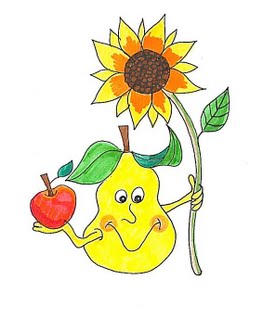 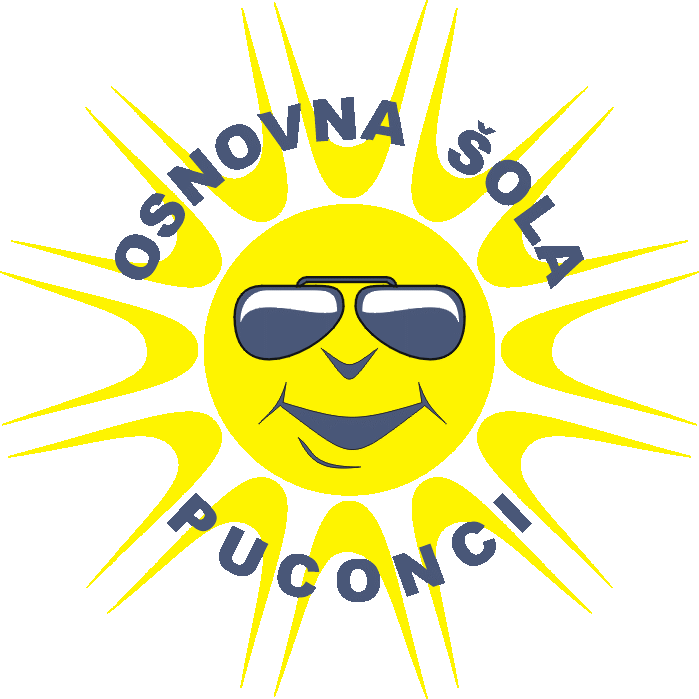 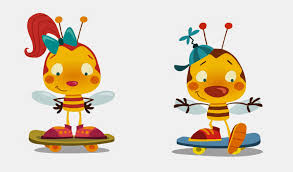 Ime in priimek: _______________________ 	Razred: 3. aTeden – od 11. 5. – 15. 5 . 2020DatumPredmetOpis dela pri posameznem predmetuPosebnosti11. 5. 202012. 5. 202013. 5. 2020DatumPredmetOpis dela pri posameznem predmetuPočutje14. 5. 202015. 5.2020